 (Allegato 1: Domanda di Partecipazione)                                      	  	Spett.leContram S.p.a.Via Le Mosse 19/21    		62032 Camerino (MC)Oggetto: 	Domanda di partecipazione alla selezione per la formazione di una graduatoria di idonei per il profilo Professionale di "OPERATORE QUALIFICATO - Area Professionale 3^ - parametro 140 - C.C.N.L. Autoferrotranvieri"Il/La sottoscritto/a ___________________________________________________________________ nato/a il ___/___/______ a ____________________________________________________ (Prov)_____ e residente a ________________________________________________________________ (Prov)_____in via ______________________________________________________________________	n. _____ E- Mail: _____________________________________________________________________________CHIEDOdi essere ammesso alla selezione pubblica per la formazione di una graduatoria di idonei per il Profilo Professionale di "OPERATORE QUALIFICATO - Area Professionale 3^ - parametro. 140 - C.C.N.L. Autoferrotranvieri" presso la Contram S.p.A.A tal fine, ai sensi e per gli effetti del D.P.P. 445/2000, consapevole delle conseguenze previste dalla legge e dal bando di Selezione, ivi compreso la perdita dei benefici eventualmente conseguiti, in caso di dichiarazioni false o mendaciDICHIAROdi essere nato/a nel giorno e nel luogo sopra indicati;di risiedere nel luogo e nella via sopra indicati; di essere cittadino/a ________________________________(italiano/a oppure di un altro stato membro dell'Unione Europea);di possedere una buona conoscenza della lingua Italiana;di godere dei diritti civili e politici;di possedere il seguente titolo di studio………………………………………………………………..;di non aver subito condanne penali, sentenze di applicazioni della pena su richiesta delle parti (cd. Patteggiamento) ex-articolo 444 del c.p.p., decreti penale e di non avere procedimenti penali in corso;di non essere stato licenziato, per motivi disciplinari, destituito o dispensato dall'impiego presso enti pubblici o aziende pubbliche o private;di non avere riportato condanne penali che comportano l'interdizione dai pubblici uffici, né di avere procedimenti penali in corso. Altresì dichiaro di non aver riportato condanne e di non essere a conoscenza di procedimenti in corso per taluno dei reati di cui agli articoli: 600-bis, 600-ter, 600quatef, 600-quater 1, 600-quinquies, 601 e 609 bis, 609 quater, 609 octies 609 undecies, 589 bis, 589 ter, 590 bis, 590 ter, 591, 592 del codice penale e articoli 186 e 186 bis del Codice della strada, ovvero l'irrogazione di sanzioni interdittive all'esercizio di attività che comportino contatti diretti e regolari con minori.           	1di essere esente da tossicodipendenze e dipendenze da alcool, ed il possesso dei requisiti psico-fisici richiesti dalle norme vigenti per l'espletamento delle mansioni di operatore qualificato (D.P.R. 11.07.1980, n. 753, D.M. 23.02.1999 n. 88/T e s.m.i. e correlata normativa vigente in materia);di essere in possesso della patente di guida categoria B;di non avere al momento della selezione o non aver avuto in passato contenziosi legali con la Contram S.p.A.;di non aver commesso, negli ultimi 5 anni, violazioni del codice della strada con effetti di rilevanza penale;di non essere Incorso, negli ultimi 5 anni, ln un provvedimento di revoca o di sospensione della patente di guida;di essere disponibile per ogni ulteriore eventuale accertamento che la Contram S.p.A. dovessedisporre per effettuare specifiche visite mediche di idoneità allo svolgimento della mansione;di aver assolto agli obblighi militari (ovvero di essere legittimamente esonerato dagli obblighi militari);di accettare senza alcuna riserva i termini e le condizioni del bando;di accettare espressamente che la Contram S.p.A. si riservi la facoltà di interrompere in qualsiasi momento la selezione.Altresì dichiaro di voler ricevere tutte le comunicazioni relative alla presente domanda al seguente indirizzo:Città	ProvinciaVia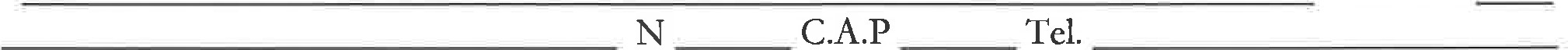 E-mail:_________________________________________________________________________________________________, li ______________FirmaAllega alla presente:		Copia del documento di identità in corso di validità;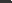 2